Blitzr Step-By-Step and TroubleshootingSystem requirementsBlitzr will only work on a desktop or laptop computer – NO MOBILE DEVICESBlitzr is fully functioning on the Chrome browser. Other browsers will have limited function and performance. If you do not already have Chrome installed, you can download it here: https://www.google.com/chrome/Create your account and make a profileBefore the start of the Summit, go to www.blitzr.com and create an account. 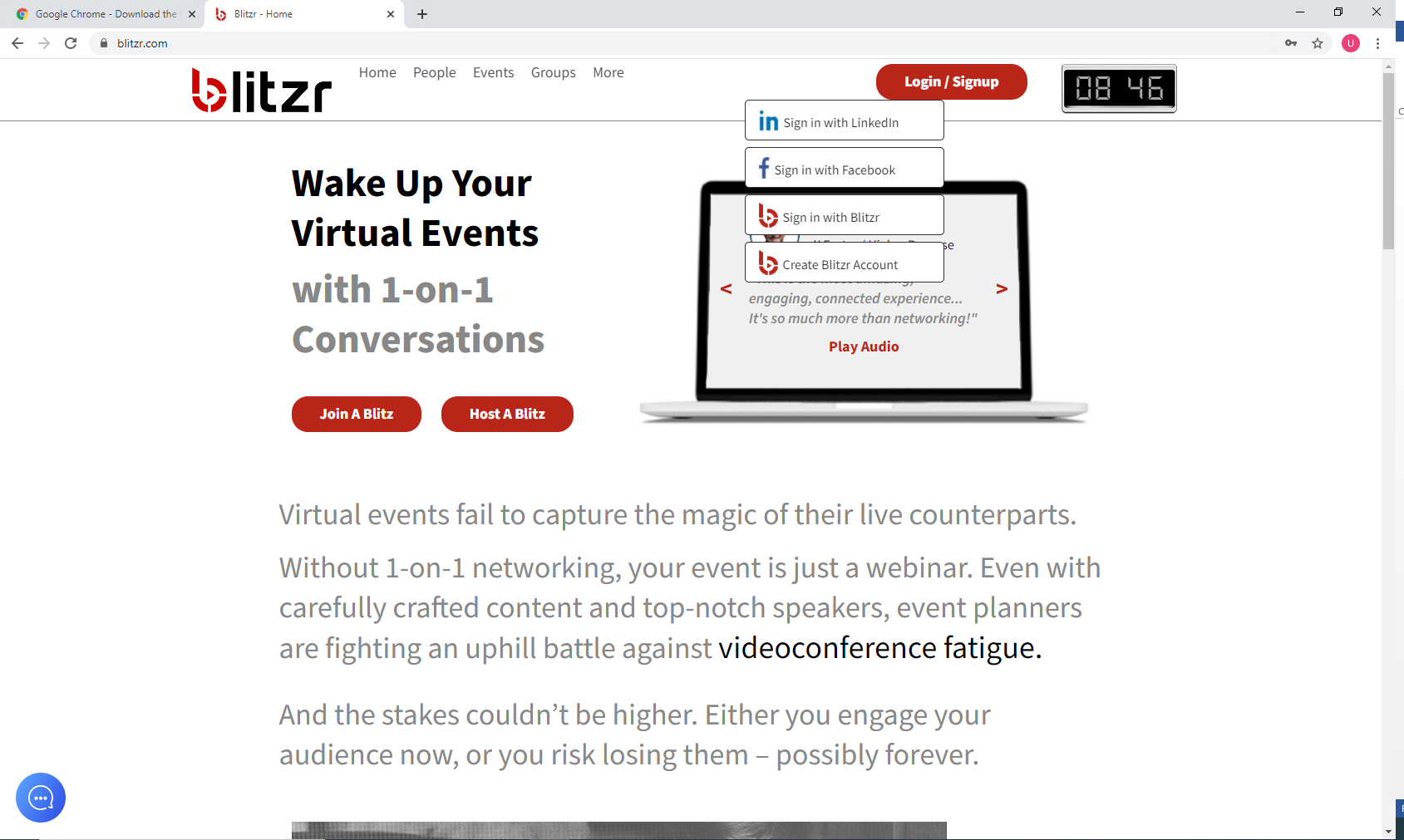 The system will then allow you to create a profile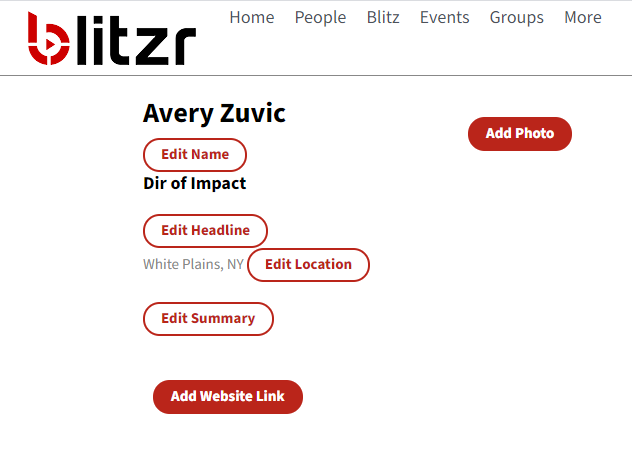 Join eventUse the link provided in the www.uwwp.org Summit page for today’s sessionClick Join the Blitz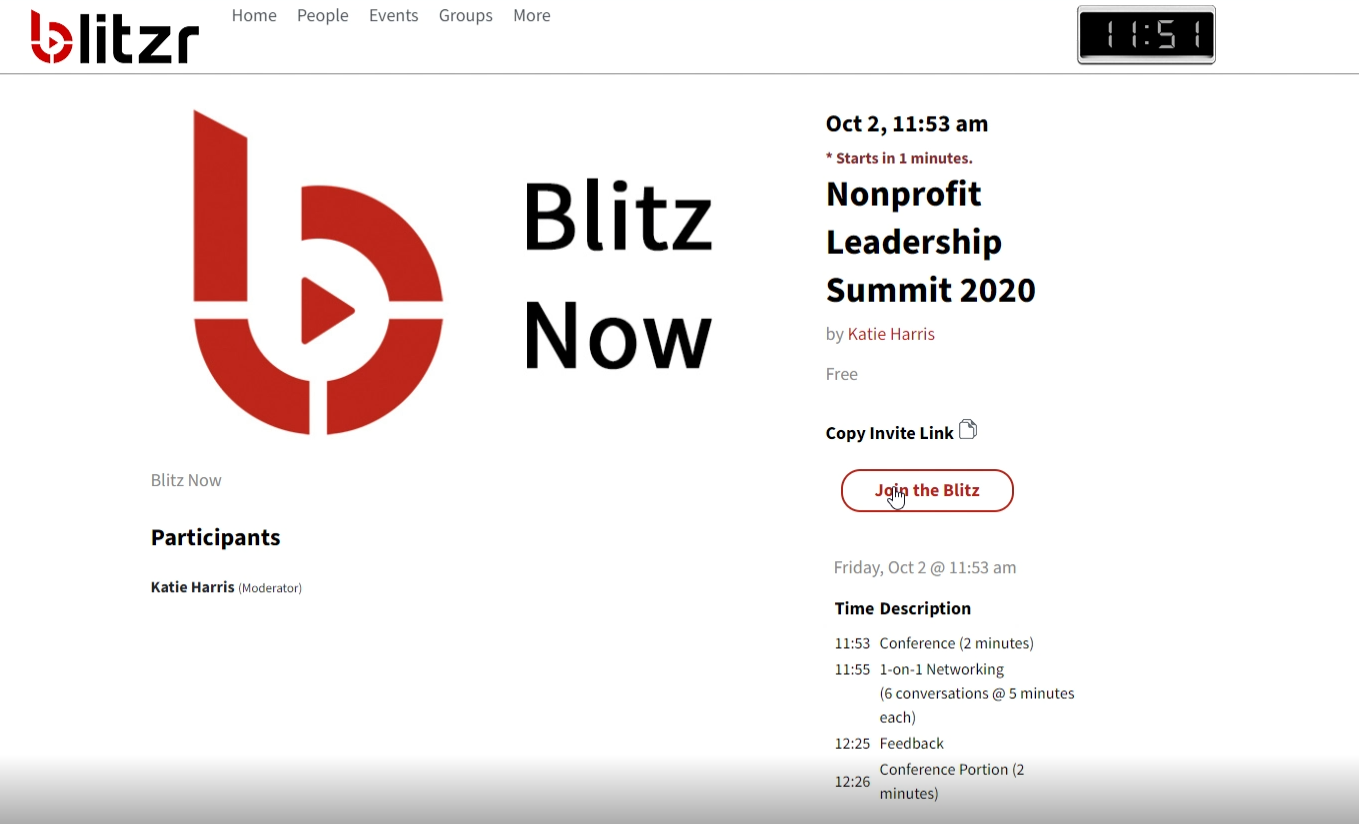 Click Sign In (whichever method you used to create your account) and click Login & Register, then click Join Event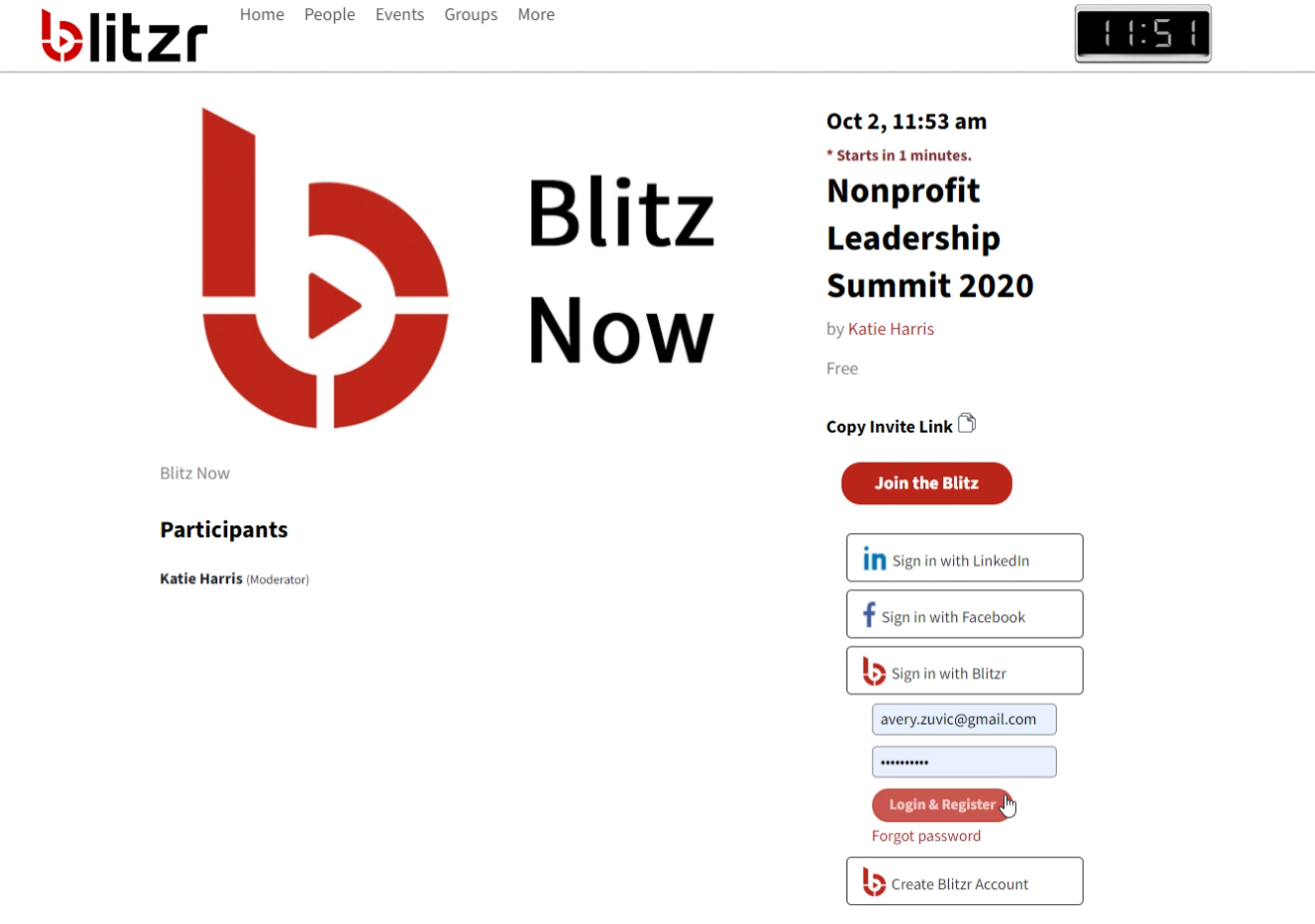 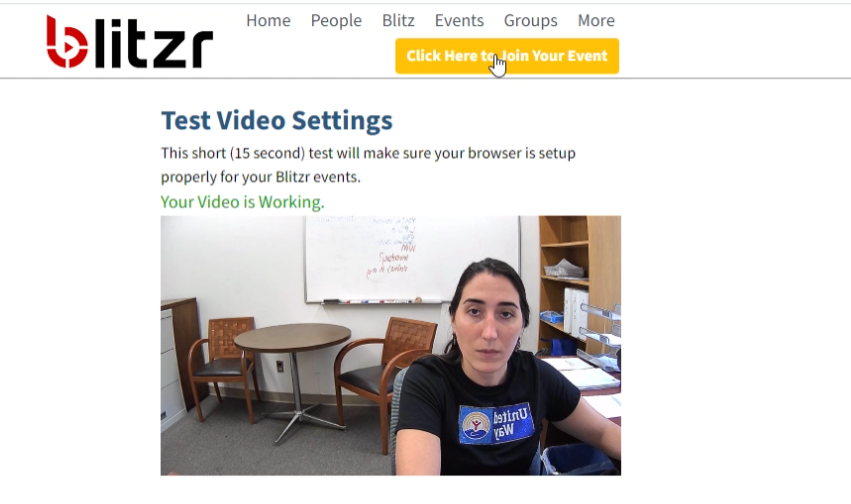 Test your videoBefore the networking session begins, test you video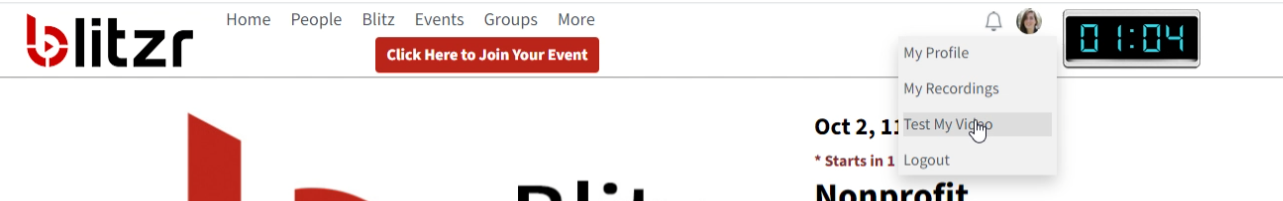 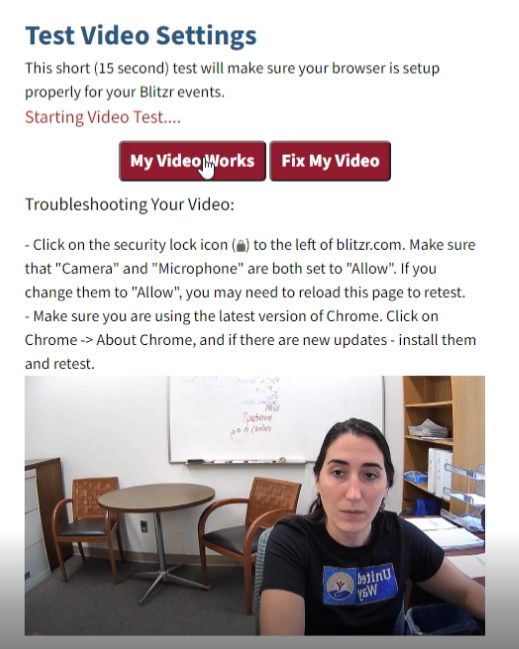 Mic, speaker, and camera inputsUse the buttons in the bottom left of the video to mute/unmute, and to select inputs for your mic, speakers, and camera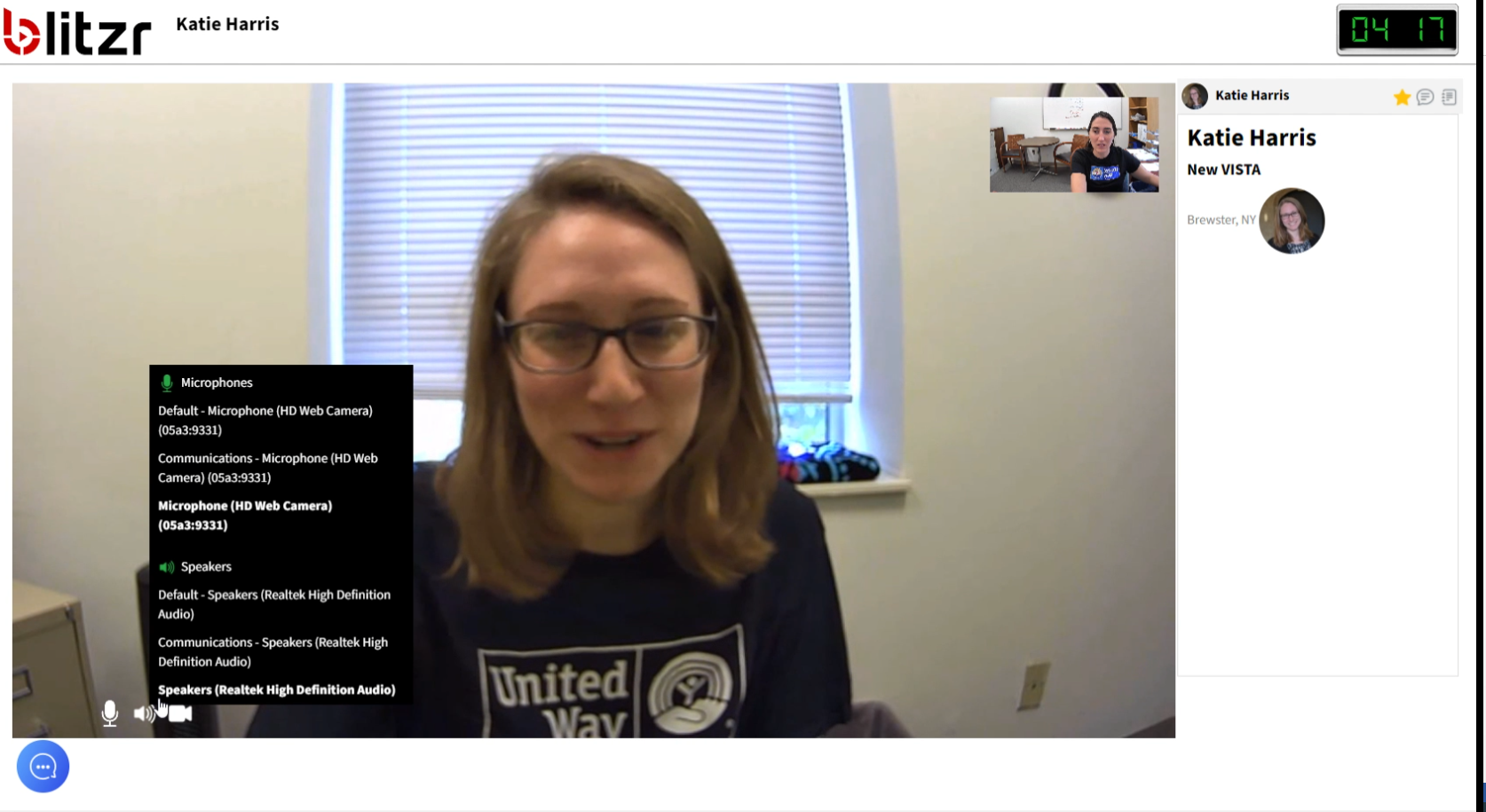 